     КАРАР                                                                                               РЕШЕНИЕ      30 август  2012 й.                                                                       30 августа .№ 15-6Об утверждении Положения«Об осуществлении муниципального лесного контроля на территории муниципального образования сельского  поселения Саннинский сельсоветВ соответствии со ст. 84  Лесного кодекса Российской Федерации, пп. 32) п. 1 ст. 14 Федерального закона от 06.10.2003 г. № 131-ФЗ «Об общих принципах организации местного самоуправления в Российской Федерации», Федеральным законом от 26 декабря 2008 года № 294-ФЗ «О защите прав юридических лиц и индивидуальных предпринимателей при осуществлении государственного контроля (надзора) и муниципального контроля», Уставом сельского поселения Саннинский сельсовет  муниципального района Благовещенский район Республики Башкортостан Совет сельского поселения Саннинский сельсоветРЕШИЛ:1. Утвердить Положение «Об осуществлении муниципального лесного контроля на территории  сельского поселения Саннинский сельсовет муниципального района Благовещенский район Республики Башкортостан согласно приложению.2. Обнародовать настоящее решение в сельской библиотеке по адресу: С.Саннинское, ул.Школьная, д.37/1. 3. Контроль за исполнением настоящего решения  оставляю за собой.Глава  сельского поселения                                                     М.Н.Зырянова								Приложениек решению Совета сельского поселения Саннинский сельсоветот 30.08..2012 г. № 15-6ПОЛОЖЕНИЕОб осуществлении муниципального лесного контроля на территории  сельского поселения Саннинский  сельсовет1.1. Настоящее Положение регулирует деятельность администрации сельского поселения Саннинский сельсовет по осуществлению контроля за использованием, охраной и защитой лесов, расположенных на территории сельского  поселения Саннинский сельсовет  (далее – муниципальный лесной контроль).1.2. Объектом муниципального лесного контроля являются все лесные участки и древесно-кустарниковая растительность, находящаяся в муниципальной собственности. 1.3. Муниципальный лесной контроль осуществляется в целях соблюдения юридическими лицами,  индивидуальными предпринимателями, а так же гражданами лесного законодательства на территории сельского  поселения Саннинский сельсовет .2. Органы, осуществляющие муниципальный лесной контроль 2.1. Муниципальный лесной контроль осуществляется должностными лицами администрации сельского  поселения Саннинский сельсовет   уполномоченными осуществлять муниципальный лесной контроль (далее – Уполномоченные лица), перечень которых утверждается распоряжением Главы администрации поселения.2.2. При осуществлении муниципального лесного контроля администрация сельского  поселения Саннинский сельсовет  взаимодействует с государственными органами и должностными лицами наделенными полномочиями по осуществлению контроля и надзора за соблюдением лесного законодательства (по согласованию).3. Задачи муниципального лесного контроля3.1. Основными задачами муниципального лесного контроля являются:- обеспечение в пределах своей компетенции, соблюдения должностными и юридическими лицами, гражданами, в том числе индивидуальными предпринимателями (далее – граждане) требований предусмотренных действующим лесным законодательством, муниципальными правовыми актами сельского  поселения Саннинский сельсовет;- выявление и профилактика правонарушений в области лесного законодательства на территории сельского  поселения Саннинский сельсовет  4. Формы осуществления муниципального лесного контроля4.1. Основной формой деятельности по осуществлению муниципального лесного контроля является проведение плановых и внеплановых проверок исполнения юридическими лицами и гражданами соблюдения лесного законодательства.4.2. Проверки проводятся на основании плана работ, утвержденного Главой поселения.Плановые проверки проводятся не чаще чем один раз в три года.4.3. Основанием для проведения внеплановой проверки является:1) истечение срока исполнения юридическим лицом или гражданином ранее выданного предписания об устранении выявленного нарушения обязательных требований;2) поступление в администрацию сельского  поселения Саннинский сельсовет   обращений и заявлений граждан, юридических лиц, информации от органов государственной власти, органов местного самоуправления, из средств массовой информации о следующих фактах:а) возникновение угрозы причинения вреда жизни, здоровью граждан, вреда животным, растениям, окружающей среде, безопасности государства, а также угрозы чрезвычайных ситуаций природного и техногенного характера;б) причинение вреда жизни, здоровью граждан, вреда животным, растениям, окружающей среде, безопасности государства, а также возникновение чрезвычайных ситуаций природного и техногенного характера.4.4. Проверки, предусмотренные пунктами п. 4.2 4.3. настоящего Положения, осуществляются на основании распоряжения Главы сельского поселения Саннинский сельсовет о проведении проверки.4.5. Порядок проведения проверок, предусмотренных п. 4.2., 4.3. настоящего Положения, осуществляется в соответствии с административным регламентом, регулирующим проведения муниципального лесного контроля на территории  сельского поселения.5. Полномочия Уполномоченных лиц при осуществлении муниципального лесного контроля5.1. Уполномоченное лицо осуществляет контроль:− за соблюдением требований по сохранности лесов от уничтожения, повреждения, загрязнения и иного негативного воздействия;- за соблюдением требований по ведению лесного хозяйства и обеспечению качества выполняемых лесохозяйственных мероприятий в соответствии с лесным законодательством;- за соблюдением требований федерального законодательства, иных нормативно-правовых актов по воспроизводству лесов и лесоразведению;- за соблюдением правил лесопользования и пребывания граждан в лесах;- за соблюдение санитарных правил и норм в лесах;- за соблюдением правил пожарной безопасности в лесах;− за соблюдением иные требования, предусмотренные действующим лесным законодательством Российской Федерации.5.2. Уполномоченные лица при осуществлении муниципального лесного контроля имеют право:- требовать и безвозмездно получать в учреждениях и органах государственной власти, органах местного самоуправления, у юридических лиц и граждан, необходимые для осуществления муниципального лесного контроля сведения и материалы о состоянии и использовании лесов и древесно-кустарниковой растительности, в том числе правоустанавливающие и правоудостоверяющие документы на лесные участки, сведения о правообладателях объектов, расположенных на этих участках;- в соответствии с действующим законодательством осуществлять плановые и внеплановые, документарные и выездные проверки соблюдения лесного законодательства;- получать объяснения с граждан и должностных лиц при выявлении признаков нарушений лесного законодательства;- составлять по результатам проверок акты в двух экземплярах, один из которых направлять гражданам, юридическим лицам, осуществляющим землепользование лесных участков, находящихся в муниципальной собственности  сельского поселения Саннинский сельсовет;- давать обязательные для исполнения предписания об устранении выявленных в результате проверок нарушений лесного законодательства;- осуществлять взаимодействие с органами государственного лесного контроля, обращаться в органы внутренних дел и иные уполномоченные органы государственной власти за оказанием содействия в предотвращении, пресечении действий, препятствующих осуществлению контроля, а также в установлении личности лиц, нарушающих лесное законодательство;- привлекать в установленном порядке научно-исследовательские, проектно-изыскательские и другие организации и специалистов для проведения соответствующих анализов, проб, осмотров, расчетов и подготовки заключений, связанных с предметом проводимой проверки.5.3. Уполномоченные лица при осуществлении муниципального лесного контроля обязаны:- своевременно и в полной мере исполнять предоставленные в соответствии с законодательством Российской Федерации полномочия по предупреждению, выявлению и пресечению нарушений лесного законодательства и требований, установленных муниципальными правовыми актами;- соблюдать законодательство Российской Федерации, права и законные интересы юридических лиц, индивидуальных предпринимателей, проверка которых проводится;- выдавать предписание юридическому лицу, индивидуальному предпринимателю об устранении выявленных нарушений с указанием сроков их устранения;- проводить проверку только во время исполнения служебных обязанностей, выездную проверку только при предъявлении служебного удостоверения;- не препятствовать руководителю, иному должностному лицу или уполномоченному представителю юридического лица, индивидуальному предпринимателю, его уполномоченному представителю присутствовать при проведении проверки и давать разъяснения по вопросам, относящимся к предмету проверки;- предоставлять руководителю, иному должностному лицу или уполномоченному представителю юридического лица, индивидуальному предпринимателю, его уполномоченному представителю, присутствующим при проведении проверки, информацию и документы, относящиеся к предмету проверки;- знакомить руководителя, иное должностное лицо или уполномоченного представителя юридического лица, индивидуального предпринимателя, его уполномоченного представителя с результатами проверки;- не требовать от юридического лица, индивидуального предпринимателя документы и иные сведения, представление которых не предусмотрено законодательством Российской Федерации;- принимать меры по контролю за устранением выявленных нарушений, их предупреждению, предотвращению возможного причинения вреда жизни, здоровью граждан, вреда животным, растениям, окружающей среде, обеспечению безопасности государства, предупреждению возникновения чрезвычайных ситуаций природного и техногенного характера;- направлять материалы проверок в органы государственного лесного контроля для привлечения к административной ответственности, в правоохранительные органы для привлечения к уголовной ответственности;- доказывать обоснованность своих действий при их обжаловании юридическими лицами, индивидуальными предпринимателями в порядке, установленном законодательством Российской Федерации.5.4. Полномочия лица, осуществляющего муниципальный лесной контроль, подтверждается свидетельством. 5.5. По результатам проверки Уполномоченное лицо составляет в двух экземплярах акт проверки с указанием характера выявленных нарушений.БАШКОРТОСТАН РЕСПУБЛИКАhЫБЛАГОВЕЩЕН РАЙОНЫ МУНИЦИПАЛЬ РАЙОНЫНЫН   ҺЫННЫ АУЫЛ СОВЕТЫ АУЫЛЫ БИЛӘМӘhЕ СОВЕТЫРЕСПУБЛИКА  БАШКОРТОСТАНСОВЕТ СЕЛЬСКОГО ПОСЕЛЕНИЯ САННИНСКИЙ  СЕЛЬСОВЕТМУНИЦИПАЛЬНОГО РАЙОНА БЛАГОВЕЩЕНСКИЙ РАЙОН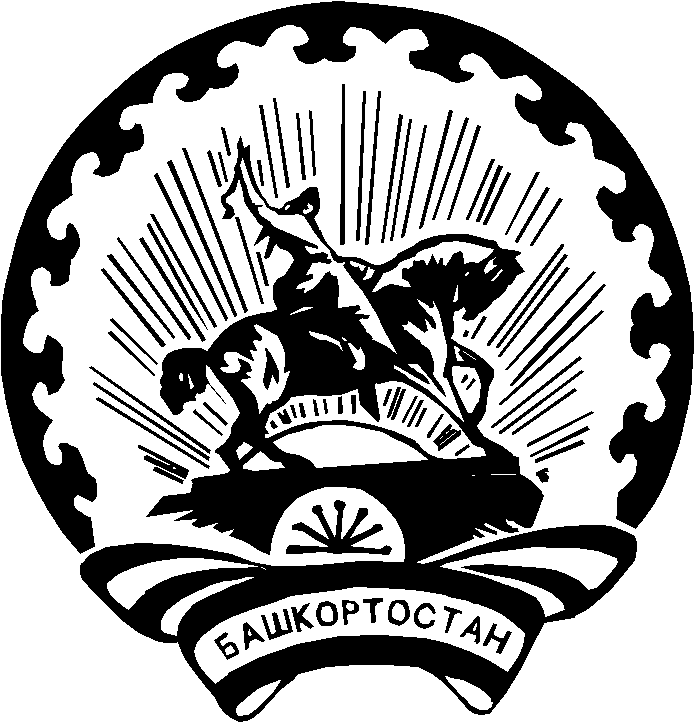 